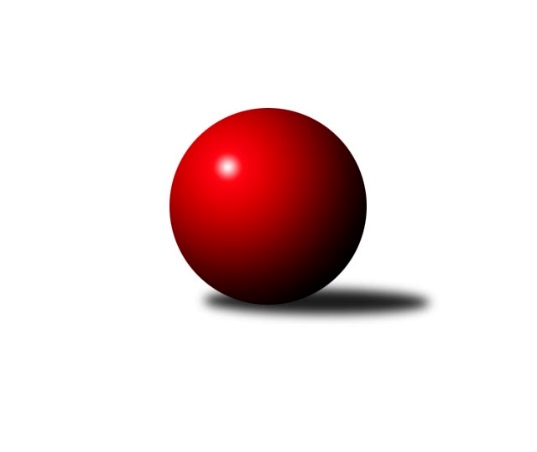 Č.8Ročník 2017/2018	11.11.2017Nejlepšího výkonu v tomto kole: 2747 dosáhlo družstvo: TJ KK LounySeveročeská divize 2017/2018Výsledky 8. kolaSouhrnný přehled výsledků:SKK Bohušovice B	- SK Skalice u Č. Lípy 	7:1	2605:2345	10.5:1.5	10.11.TJ KK Louny	- KK Hvězda Trnovany B	8:0	2747:2572	9.0:3.0	11.11.SK Plaston Šluknov	- SK Děčín	2:6	2429:2469	4.0:8.0	11.11.Sokol Spořice	- TJ Doksy	4:4	2419:2388	6.0:6.0	11.11.TJ Kovostroj Děčín	- TJ Sokol Blíževedly	7:1	2462:2405	9.0:3.0	11.11.TJ Bižuterie Jablonec n. N.	- TJ Jiskra Nový Bor	3:5	2637:2686	5.0:7.0	11.11.Tabulka družstev:	1.	TJ Jiskra Nový Bor	8	6	1	1	41.0 : 23.0 	57.5 : 38.5 	 2610	13	2.	SKK Bohušovice B	8	5	3	0	41.0 : 23.0 	53.5 : 42.5 	 2474	13	3.	KK Hvězda Trnovany B	8	6	0	2	39.5 : 24.5 	51.0 : 45.0 	 2560	12	4.	SK Děčín	8	4	1	3	36.5 : 27.5 	55.5 : 40.5 	 2480	9	5.	TJ KK Louny	8	4	0	4	33.5 : 30.5 	45.5 : 50.5 	 2492	8	6.	SK Skalice u Č. Lípy	8	4	0	4	32.0 : 32.0 	48.0 : 48.0 	 2457	8	7.	Sokol Spořice	8	3	2	3	30.0 : 34.0 	46.5 : 49.5 	 2460	8	8.	TJ Bižuterie Jablonec n. N.	8	3	0	5	31.0 : 33.0 	49.0 : 47.0 	 2485	6	9.	TJ Kovostroj Děčín	8	3	0	5	27.0 : 37.0 	47.5 : 48.5 	 2511	6	10.	TJ Doksy	8	2	1	5	30.0 : 34.0 	47.5 : 48.5 	 2472	5	11.	TJ Sokol Blíževedly	8	2	0	6	21.5 : 42.5 	35.0 : 61.0 	 2401	4	12.	SK Plaston Šluknov	8	2	0	6	21.0 : 43.0 	39.5 : 56.5 	 2467	4Podrobné výsledky kola:	 SKK Bohušovice B	2605	7:1	2345	SK Skalice u Č. Lípy 	Martin Perníček	 	 223 	 219 		442 	 2:0 	 400 	 	206 	 194		Ladislav, ml. Javorek ml.	Ladislav Koláček	 	 202 	 220 		422 	 2:0 	 325 	 	139 	 186		Petr Tregner	Vladimír Chrpa	 	 251 	 209 		460 	 2:0 	 415 	 	221 	 194		Jiří Šácha	Anna Houdková	 	 204 	 200 		404 	 1.5:0.5 	 377 	 	177 	 200		Jiří Piskáček	Jaroslav Chvojka	 	 242 	 210 		452 	 2:0 	 402 	 	202 	 200		Eduard, ml. Kezer ml.	Radek Šípek	 	 217 	 208 		425 	 1:1 	 426 	 	227 	 199		Robert Häringrozhodčí: Nejlepší výkon utkání: 460 - Vladimír Chrpa	 TJ KK Louny	2747	8:0	2572	KK Hvězda Trnovany B	Patrik Lojda	 	 255 	 222 		477 	 2:0 	 400 	 	199 	 201		Roman Voráček	Rudolf Hofmann	 	 233 	 232 		465 	 1:1 	 464 	 	226 	 238		Petr Fabian	Jitka Rollová	 	 239 	 241 		480 	 2:0 	 435 	 	202 	 233		Petr Kubita	Radek Jung	 	 225 	 214 		439 	 1:1 	 429 	 	207 	 222		Radek Kandl *1	František Pfeifer	 	 211 	 223 		434 	 1:1 	 418 	 	231 	 187		Bohumil Navrátil	Miloš Chovanec	 	 220 	 232 		452 	 2:0 	 426 	 	212 	 214		Vratislav Kubitarozhodčí: střídání: *1 od 51. hodu Martin DolejšíNejlepší výkon utkání: 480 - Jitka Rollová	 SK Plaston Šluknov	2429	2:6	2469	SK Děčín	Jitka Jonášová	 	 209 	 214 		423 	 1:1 	 427 	 	228 	 199		Petr Kramer	Jan Sklenář	 	 207 	 202 		409 	 0:2 	 421 	 	214 	 207		Miloslav Plíšek	Zdeněk Jonáš	 	 189 	 210 		399 	 2:0 	 362 	 	184 	 178		Ivan Novotný	Václav Kořánek	 	 200 	 193 		393 	 1:1 	 390 	 	193 	 197		Pavel Čubr	František Tomík	 	 183 	 201 		384 	 0:2 	 423 	 	205 	 218		Vladimír Beneš	Radek Marušák	 	 213 	 208 		421 	 0:2 	 446 	 	237 	 209		Radek Machrozhodčí: Nejlepší výkon utkání: 446 - Radek Mach	 Sokol Spořice	2419	4:4	2388	TJ Doksy	Milan Polcar	 	 178 	 203 		381 	 1:1 	 401 	 	204 	 197		Jiří Pádivý	Horst Schmiedl	 	 206 	 195 		401 	 1:1 	 404 	 	201 	 203		Jiří, st. Klíma st.	Štefan Kutěra	 	 222 	 194 		416 	 1:1 	 397 	 	178 	 219		Václav Paluska	Jiří Wetzler	 	 182 	 192 		374 	 0:2 	 409 	 	186 	 223		Jaroslava Vacková	Václav Kordulík	 	 230 	 191 		421 	 2:0 	 349 	 	165 	 184		Jiří Kucej	Oldřich, st. Lukšík st.	 	 193 	 233 		426 	 1:1 	 428 	 	206 	 222		Jiří Kuricrozhodčí: Nejlepší výkon utkání: 428 - Jiří Kuric	 TJ Kovostroj Děčín	2462	7:1	2405	TJ Sokol Blíževedly	Tomáš Novák	 	 236 	 213 		449 	 2:0 	 433 	 	232 	 201		Alois Veselý	Pavel Jablonický	 	 237 	 193 		430 	 1:1 	 419 	 	210 	 209		Veronika Čermáková	Petr Veselý	 	 165 	 189 		354 	 0:2 	 424 	 	211 	 213		Petr Guth	Ladislav Bírovka	 	 219 	 186 		405 	 2:0 	 367 	 	191 	 176		Josef Matějka	Roman Slavík	 	 214 	 195 		409 	 2:0 	 372 	 	189 	 183		Miloš Merkl	Tomáš Mrázek	 	 207 	 208 		415 	 2:0 	 390 	 	197 	 193		Pavel Hájekrozhodčí: Nejlepší výkon utkání: 449 - Tomáš Novák	 TJ Bižuterie Jablonec n. N.	2637	3:5	2686	TJ Jiskra Nový Bor	Jan Zeman	 	 207 	 214 		421 	 1:1 	 450 	 	237 	 213		Petr Kohlíček	Zdeněk Vokatý	 	 224 	 240 		464 	 1:1 	 426 	 	236 	 190		Lenka Kohlíčková	Václav Vlk	 	 225 	 230 		455 	 1:1 	 448 	 	226 	 222		Michal Gajdušek	Jiří Pachl	 	 226 	 216 		442 	 1:1 	 460 	 	222 	 238		Alena Dunková	Miroslav Pastyřík	 	 237 	 225 		462 	 1:1 	 461 	 	248 	 213		Petr Kout	Filip Hons	 	 194 	 199 		393 	 0:2 	 441 	 	238 	 203		Martin Kortanrozhodčí: Nejlepší výkon utkání: 464 - Zdeněk VokatýPořadí jednotlivců:	jméno hráče	družstvo	celkem	plné	dorážka	chyby	poměr kuž.	Maximum	1.	Petr Fabian 	KK Hvězda Trnovany B	451.05	310.2	140.9	4.4	5/5	(493)	2.	Alena Dunková 	TJ Jiskra Nový Bor	447.45	300.1	147.4	3.2	5/5	(491)	3.	Petr Kohlíček 	TJ Jiskra Nový Bor	444.60	303.9	140.8	3.4	5/5	(460)	4.	Martin Kortan 	TJ Jiskra Nový Bor	442.50	294.4	148.1	4.1	5/5	(496)	5.	Jiří, st. Klíma  st.	TJ Doksy	442.10	299.9	142.3	4.7	5/5	(509)	6.	Radek Šípek 	SKK Bohušovice B	441.55	294.9	146.7	2.7	5/5	(469)	7.	Petr Kubita 	KK Hvězda Trnovany B	438.70	294.4	144.3	3.5	5/5	(465)	8.	Patrik Lojda 	TJ KK Louny	433.75	301.1	132.7	4.6	5/5	(492)	9.	Radek Mach 	SK Děčín	432.25	299.1	133.2	4.2	5/5	(468)	10.	Jitka Rollová 	TJ KK Louny	432.13	295.9	136.2	5.8	4/5	(492)	11.	Radek Marušák 	SK Plaston Šluknov	431.50	303.1	128.4	4.2	4/5	(451)	12.	Miloslav Plíšek 	SK Děčín	431.15	296.1	135.1	5.1	5/5	(450)	13.	Tomáš Novák 	TJ Kovostroj Děčín	430.95	286.9	144.1	4.1	5/5	(450)	14.	Petr Kout 	TJ Jiskra Nový Bor	430.15	297.7	132.5	3.6	5/5	(461)	15.	Oldřich, st. Lukšík  st.	Sokol Spořice	428.80	294.4	134.5	3.7	5/5	(446)	16.	Ladislav Bírovka 	TJ Kovostroj Děčín	428.53	296.1	132.4	6.9	5/5	(447)	17.	Miroslav Pastyřík 	TJ Bižuterie Jablonec n. N.	426.50	295.3	131.2	4.4	5/5	(462)	18.	Jiří Kuric 	TJ Doksy	425.92	288.7	137.3	3.8	4/5	(455)	19.	Pavel Piskoř 	TJ Kovostroj Děčín	425.90	288.3	137.6	3.7	5/5	(446)	20.	Jiří Pachl 	TJ Bižuterie Jablonec n. N.	425.45	290.7	134.8	3.6	5/5	(452)	21.	Lenka Kohlíčková 	TJ Jiskra Nový Bor	425.20	293.7	131.6	6.5	5/5	(445)	22.	Martin Perníček 	SKK Bohušovice B	424.75	293.8	131.0	3.3	5/5	(454)	23.	Oldřich Vlasák 	SK Skalice u Č. Lípy 	423.92	288.7	135.3	4.8	4/5	(470)	24.	Václav Vlk 	TJ Bižuterie Jablonec n. N.	423.65	286.0	137.7	3.0	5/5	(455)	25.	Veronika Čermáková 	TJ Sokol Blíževedly	422.80	289.0	133.8	6.2	5/5	(455)	26.	Jiří Přeučil 	TJ Sokol Blíževedly	421.38	288.0	133.4	6.8	4/5	(448)	27.	Jiří Pádivý 	TJ Doksy	420.90	295.8	125.1	5.4	5/5	(450)	28.	Michal Gajdušek 	TJ Jiskra Nový Bor	420.05	292.7	127.4	8.3	5/5	(448)	29.	Petr Kramer 	SK Děčín	419.55	287.4	132.2	4.1	5/5	(452)	30.	Ladislav, ml. Javorek  ml.	SK Skalice u Č. Lípy 	418.50	296.0	122.6	9.0	5/5	(474)	31.	Filip Hons 	TJ Bižuterie Jablonec n. N.	418.25	287.6	130.7	3.8	4/5	(429)	32.	Robert Häring 	SK Skalice u Č. Lípy 	417.60	287.2	130.4	5.3	5/5	(471)	33.	Radek Kandl 	KK Hvězda Trnovany B	415.75	293.3	122.5	6.5	4/5	(428)	34.	Václav Kořánek 	SK Plaston Šluknov	415.53	284.2	131.3	6.1	5/5	(437)	35.	Jiří Šácha 	SK Skalice u Č. Lípy 	415.47	292.9	122.5	7.8	5/5	(439)	36.	Horst Schmiedl 	Sokol Spořice	415.42	291.2	124.3	7.9	4/5	(434)	37.	Zdeněk Vokatý 	TJ Bižuterie Jablonec n. N.	415.40	288.8	126.6	6.5	5/5	(480)	38.	František Tomík 	SK Plaston Šluknov	415.13	288.7	126.5	5.7	5/5	(442)	39.	Štefan Kutěra 	Sokol Spořice	414.90	293.2	121.8	7.4	5/5	(448)	40.	Vratislav Kubita 	KK Hvězda Trnovany B	414.50	296.2	118.3	7.9	5/5	(461)	41.	Anna Houdková 	SKK Bohušovice B	411.20	284.0	127.2	6.6	5/5	(438)	42.	Václav Paluska 	TJ Doksy	410.75	276.6	134.2	5.1	4/5	(438)	43.	Vladimír Beneš 	SK Děčín	410.75	292.9	117.9	9.2	5/5	(451)	44.	Pavel Čubr 	SK Děčín	410.00	290.5	119.6	8.3	5/5	(465)	45.	Pavel Jablonický 	TJ Kovostroj Děčín	409.87	281.1	128.7	5.8	5/5	(430)	46.	Václav, ml. Valenta  ml.	TJ KK Louny	409.75	294.0	115.8	7.0	4/5	(438)	47.	Jitka Jonášová 	SK Plaston Šluknov	409.73	288.9	120.9	6.3	5/5	(442)	48.	Tomáš Mrázek 	TJ Kovostroj Děčín	409.30	284.1	125.3	7.4	5/5	(421)	49.	Jaroslava Vacková 	TJ Doksy	408.45	287.1	121.4	7.7	5/5	(429)	50.	Jaroslav Chvojka 	SKK Bohušovice B	408.35	285.3	123.1	4.9	5/5	(452)	51.	Miloš Chovanec 	TJ KK Louny	408.33	275.7	132.7	5.8	5/5	(452)	52.	Václav Kordulík 	Sokol Spořice	405.85	279.7	126.2	8.4	5/5	(467)	53.	Jan Sklenář 	SK Plaston Šluknov	404.83	282.3	122.5	8.0	4/5	(417)	54.	Eduard, ml. Kezer  ml.	SK Skalice u Č. Lípy 	403.90	288.4	115.5	8.6	5/5	(444)	55.	Milan Polcar 	Sokol Spořice	402.40	281.9	120.5	6.8	5/5	(430)	56.	Jan Zeman 	TJ Bižuterie Jablonec n. N.	400.94	278.0	122.9	8.0	4/5	(462)	57.	Pavel Hájek 	TJ Sokol Blíževedly	399.55	274.6	125.0	7.0	5/5	(430)	58.	František Pfeifer 	TJ KK Louny	398.45	275.6	122.9	8.3	5/5	(474)	59.	Ladislav Koláček 	SKK Bohušovice B	398.20	277.9	120.4	7.2	5/5	(446)	60.	Jiří Wetzler 	Sokol Spořice	397.10	279.1	118.1	8.3	5/5	(437)	61.	Vladimír Chrpa 	SKK Bohušovice B	388.94	273.2	115.8	10.0	4/5	(460)	62.	Josef Matějka 	TJ Sokol Blíževedly	383.80	272.9	110.9	10.5	5/5	(408)	63.	Jiří Kucej 	TJ Doksy	383.80	274.2	109.7	10.4	5/5	(403)	64.	Ivan Novotný 	SK Děčín	376.40	272.4	104.0	12.0	5/5	(419)	65.	Ludmila Tomášková 	TJ Sokol Blíževedly	373.50	266.3	107.3	14.0	4/5	(421)		Libor Hrnčíř 	SK Skalice u Č. Lípy 	443.67	306.3	137.3	5.3	1/5	(457)		Rudolf Hofmann 	TJ KK Louny	441.00	300.2	140.8	7.3	2/5	(465)		Martin Bergerhof 	KK Hvězda Trnovany B	439.00	288.0	151.0	2.5	2/5	(445)		Bohumil Navrátil 	KK Hvězda Trnovany B	438.17	298.8	139.3	7.0	2/5	(477)		Radek Jung 	TJ KK Louny	429.33	300.7	128.7	8.8	3/5	(447)		Roman Voráček 	KK Hvězda Trnovany B	427.00	288.5	138.5	1.5	2/5	(454)		Petr Guth 	TJ Sokol Blíževedly	426.17	301.5	124.7	5.9	3/5	(430)		Alois Veselý 	TJ Sokol Blíževedly	423.17	286.7	136.5	2.5	3/5	(450)		Zdeněk Kandl 	KK Hvězda Trnovany B	422.78	287.0	135.8	4.9	3/5	(474)		Martin Dolejší 	KK Hvězda Trnovany B	415.75	283.8	132.0	4.8	3/5	(441)		Eliška Marušáková 	SK Plaston Šluknov	414.67	299.8	114.8	6.2	3/5	(427)		Petr Staněk 	TJ Kovostroj Děčín	414.67	292.2	122.5	5.5	2/5	(429)		Petr Veselý 	TJ Kovostroj Děčín	411.25	279.2	132.1	6.8	3/5	(434)		Marcela Plavcová 	TJ Sokol Blíževedly	411.00	286.0	125.0	6.0	1/5	(411)		Vlastimil Václavík 	TJ Sokol Blíževedly	410.00	297.0	113.0	6.5	1/5	(419)		Miroslav Sodomka 	TJ KK Louny	409.50	280.5	129.0	5.5	2/5	(418)		Roman Slavík 	TJ Kovostroj Děčín	409.00	253.0	156.0	1.0	1/5	(409)		Petr Andres 	Sokol Spořice	408.00	288.0	120.0	12.0	1/5	(408)		Jiří Piskáček 	SK Skalice u Č. Lípy 	403.75	290.7	113.1	9.8	3/5	(477)		Jan Koldan 	SK Plaston Šluknov	401.33	281.0	120.3	6.3	3/5	(416)		Radek Kozák 	TJ Doksy	395.00	296.0	99.0	13.0	1/5	(395)		Jiří Martínek 	SKK Bohušovice B	392.00	298.0	94.0	11.0	1/5	(392)		Petr Pop 	TJ KK Louny	391.50	276.3	115.2	11.2	3/5	(419)		Zdeněk Jonáš 	SK Plaston Šluknov	381.38	275.0	106.4	11.0	2/5	(415)		Milan Mestek 	Sokol Spořice	376.00	265.0	111.0	15.5	2/5	(400)		Miloš Merkl 	TJ Sokol Blíževedly	372.00	267.0	105.0	15.0	1/5	(372)		Jiří Tůma 	TJ Bižuterie Jablonec n. N.	371.56	267.3	104.2	11.1	3/5	(426)		Petr Tregner 	SK Skalice u Č. Lípy 	369.00	260.5	108.5	14.5	2/5	(413)		Jiří, ml. Klíma  ml.	TJ Doksy	351.00	248.0	103.0	13.0	2/5	(369)		Stanislava Hřebenová 	TJ Sokol Blíževedly	315.00	221.0	94.0	14.0	1/5	(315)Sportovně technické informace:Starty náhradníků:registrační číslo	jméno a příjmení 	datum startu 	družstvo	číslo startu1873	Petr Kramer	11.11.2017	SK Děčín	8x16026	Petr Fabian	11.11.2017	KK Hvězda Trnovany B	10x12160	Anna Houdková	10.11.2017	SKK Bohušovice B	8x
Hráči dopsaní na soupisku:registrační číslo	jméno a příjmení 	datum startu 	družstvo	Program dalšího kola:9. kolo17.11.2017	pá	17:00	TJ Sokol Blíževedly - TJ Bižuterie Jablonec n. N.	18.11.2017	so	9:00	SK Děčín - Sokol Spořice	18.11.2017	so	9:00	SK Skalice u Č. Lípy  - TJ Kovostroj Děčín	18.11.2017	so	9:00	TJ KK Louny - SKK Bohušovice B	18.11.2017	so	12:00	TJ Jiskra Nový Bor - SK Plaston Šluknov	18.11.2017	so	15:00	KK Hvězda Trnovany B - TJ Doksy	Nejlepší šestka kola - absolutněNejlepší šestka kola - absolutněNejlepší šestka kola - absolutněNejlepší šestka kola - absolutněNejlepší šestka kola - dle průměru kuželenNejlepší šestka kola - dle průměru kuželenNejlepší šestka kola - dle průměru kuželenNejlepší šestka kola - dle průměru kuželenNejlepší šestka kola - dle průměru kuželenPočetJménoNázev týmuVýkonPočetJménoNázev týmuPrůměr (%)Výkon2xJitka RollováTJ KK Louny4801xVladimír ChrpaBohušovice110.944603xPatrik LojdaTJ KK Louny4772xJitka RollováTJ KK Louny110.154802xRudolf HofmannTJ KK Louny4653xPatrik LojdaTJ KK Louny109.464772xZdeněk VokatýJablonec4641xJaroslav ChvojkaBohušovice109.024524xPetr FabianTrnovany4642xZdeněk VokatýJablonec109.014641xMiroslav PastyříkJablonec4621xTomáš NovákKov. Děčín108.75449